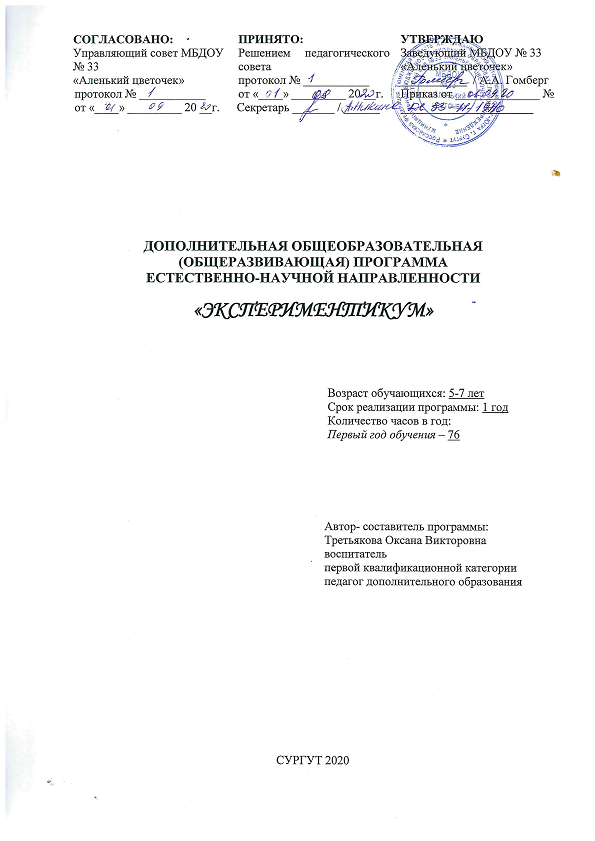 Муниципальное бюджетное дошкольное образовательное учреждениедетский сад № 33 «Аленький цветочек» г.СургутаСОДЕРЖАНИЕПаспорт дополнительной общеразвивающей программы…………………..   3Пояснительная записка ……………………………………………………….   4Ожидаемые результаты ……………………………………………………..54.	Материально-техническая база для реализации программы ……………..	5Учебно-тематический план…………………………………………………..62Муниципальное бюджетное дошкольное образовательное учреждениедетский сад № 33 «Аленький цветочек» г.СургутаПАСПОРТ ДОПОЛНИТЕЛЬНОЙ ОБЩЕОБРАЗОВАТЕЛЬНОЙ (ОБЩЕРАЗВИВАЮЩЕЙ) ПРОГРАММЫ МБДОУ №33 «Аленький цветочек»Муниципальное бюджетное дошкольное образовательное учреждениедетский сад № 33 «Аленький цветочек» г.СургутаПояснительная записка«Экспериментикум» - это дополнительная общеобразовательная (общеразвивающая) программа естественнонаучной направленности. Предлагаемая программа предназначена для реализации работы по познавательно- исследовательской деятельности в условиях дошкольного образовательного учреждения. Исходными документами для составления программы дополнительного образования для детей 6-7 лет стали:                                                      Нормативно-правовые документыФедеральный Закон РФ от 29.12.2012г. №273 «Об образовании в Российской Федерации;Приказ Министерства  образования и науки РФ от 09.11.2018 №196 «Об утверждении Порядка организации и осуществления образовательной деятельности по дополнительным общеобразовательным программам»;Концепция развития дополнительного образования детей от 4 сентября 2014г. №1726-рПостановление Правительства РФ «Об утверждении Санитарно- эпидемиологических требований к устройству, содержанию и организации режима работы образовательных организаций дополнительного образования детей. (СанПиН 2.4.4.3172-14).Распоряжением Правительства Российской Федерации от 29.05. 2015г. № 996 – Р «Об утверждении стратегии развития воспитания в Российской Федерации на период до 2025 года»  Распоряжением Правительства Российской Федерации от 04.09. 2014г. № 1726 – Р «Об утверждении концепции развития дополнительного образования детей»  Стратегии развития воспитания в Российской Федерации на период до 2025 года                         Деятельность ребёнка основана на игре, он «человек играющий», и поэтому любая познавательная задача решается им только при наличии интереса к ней и игровой ситуации. Тогда всё идёт на «Ура». Как в Цифровой Лаборатории «Экспериментикум».Использование и реализация общедоступных и универсальных форм организации материала, минимальная сложность предлагаемого для освоения содержания программы естественнонаучной направленности «Экспериментикум» предполагает стартовый уровень программы.                                Обоснование реализации программы                                Актуальность и целесообразностьВостребованность	расширения	спектра	образовательных	услуг	и	обеспечениявариативных форм дошкольного образования;расширение сферы личностного развития детей дошкольного возраста, в том числеестественнонаучном направлении;требования  муниципальной  и  региональной  политики  в  сфере  дошкольногообразования – развитие познавательно-исследовательской и продуктивной (конструктивной) деятельности воспитанников дошкольного возраста;недостаточность опыта системной работы в формировании познавательных интересов и действий воспитанников в различных видах деятельности;ограниченность методического обеспечения формирования основ технического творчества, навыков начального программирования.Цель: создание условий для развития познавательной сферы детей через опытно-экспериментальную деятельность.Задачи:дать представления о явлениях неживой природы, о значении в жизни человека;развивать сенсорное восприятие многообразия природного мира;развивать умение экспериментировать, делать логические выводы из проведённых экспериментов и опытов;формировать элементарные представления об основах экологической культуры; первичные ценностные представления о себе, о здоровье и здоровом образе жизни;воспитывать культуру совместной деятельности, формировать навыки сотрудничества.Отличительные особенности: особенностью программы является развитие познавательно-исследовательской активности дошкольников посредством опытов в цифровой лаборатории «Экспериментикум».При составлении комплексно-тематического планирования содержания организованной деятельности использовались следующие образовательные области:социально-коммуникативное развитие;познавательное развитие;речевое развитие.                       Муниципальное бюджетное дошкольное образовательное учреждениедетский сад № 33 «Аленький цветочек» г.СургутаНовизна программыПрограмма состоит в том, что ведущей формой организации педагогического процесса является интегрированный подход в обучении. Это организация разнообразных игр, наблюдений, использование ИТК, экологических инсценировок, лабораторной, исследовательской и трудовой деятельности. Материал конкретизирован для занятий в разновозрастной группе детского сада в рамках кружковой работы естественнонаучной направленности.Педагогическая целесообразность программыЭффективным для познавательно-исследовательского развития детей является технология проблемного обучения, следуя которой ребёнок сам является открывателем нового опыта. Основным методом обучения является экспериментальная деятельность в цифровой лаборатории «Экспериментикум». Модульная детская лаборатория «Экспериментикум» состоит из 8 лабораторий, в каждой из которых дошкольникам предлагается одна из тем: «Температура», «Свет», «Звук», «Магнитное поле».Ожидаемые результаты освоения программыходе освоения программы «Экспериментикум» дошкольники овладеют следующими компетенциями:- у детей будут сформированы представления об окружающем мире и науке, явлениях неживой природы и их значении в жизни человека;- первичные ценностные представления о себе, о здоровье и здоровом образе жизни;- развита познавательно-исследовательская и продуктивная (конструктивная) деятельность;- обогатится уровень сенсорной культуры;- научатся проводить элементарные опыты и эксперименты, делать логические выводы из проведённых экспериментальных исследований;- владеть навыками культуры совместной деятельности, сотрудничества.Данная программа позволит дошкольникам приоткрыть дверь в мир физики, химии и биологии.Материально-техническая база для реализации программы Для проведения развивающих занятий в здании ДОУ выделено помещение, котороесоответствует правилам охраны жизни и здоровья воспитанников: СанПиН, охраны труда, пожарной безопасности, защиты от чрезвычайных ситуаций, антитеррористической безопасности.5Муниципальное бюджетное дошкольное образовательное учреждениедетский сад № 33 «Аленький цветочек» г.СургутаОборудование: столы, стулья по количеству детей, доска, ноутбук, проектор.Средства: Детская цифровая лаборатория «Экспериментикум» состоит из8 лабораторий, каждая из которых посвящена отдельной теме:ТемператураСветЭлектричествоКислотностьМагнитное полеПульсСилаЗвуксоставе комплектов по всем темам имеются: - датчик «Божья коровка», измеряющий соответствующую теме физическую величину;- набор вспомогательных предметов для измерений; - сопутствующая компьютерная программа;- брошюра с методическими рекомендациями по проведению занятий и объяснением настроек компьютерных сцен.Режим деятельности по программе « Экспериментикум» для детей от 5 до 7 лет предусматривает 2-х разовое посещение занятий в неделю во вторую половину дня, продолжительностью 30 мин. (5-7 мин.- теоретическая часть, 23-25-мин. - практическая).Учебно-тематический план6Муниципальное бюджетное дошкольное образовательное учреждениедетский сад № 33 «Аленький цветочек» г.Сургута7Муниципальное бюджетное дошкольное образовательное учреждениедетский сад № 33 «Аленький цветочек» г.Сургута9Муниципальное бюджетное дошкольное образовательное учреждениедетский сад № 33 «Аленький цветочек» г.СургутаКалендарный учебный графикМетодические материалыЦифровая лаборатория «Экспериментикум»;ноутбук;мультимедийный проектор;увеличительные лупы;настольная лампа;глобус;песочные часы;термометры: комнатный, уличный, медицинский;компас;«Блокноты исследователей»;фонарик;фонендоскоп;ёмкости разного объёма: пластиковые, металлические, стеклянные;разовая пластиковая посуда;магниты;цветные карандаши.Оценочные материалыСогласно п.4.3. ФГОС ДО целевые ориентиры дошкольного образования, которые представляют собой социально – нормативные возрастные характеристики возможных достижений ребенка на этапе завершения уровня дошкольного образования, не подлежат непосредственной оценке, в том числе, в виде педагогической диагностики (мониторинга),не являются основанием для их формального сравнения с реальными достижениями детей.Вместе с тем, в соответствии с п.3.2.3 Стандарта при реализации образовательной программы может проводиться оценка индивидуального развития детей. Такая оценка производится педагогическим работником в рамках педагогической диагностики (оценкииндивидуального	развития	детей	дошкольного	возраста,	связанной	с	оценкой11Муниципальное бюджетное дошкольное образовательное учреждениедетский сад № 33 «Аленький цветочек» г.Сургутаэффективности педагогически действий и лежащей в основе их дальнейшего планирования).диагностике используются специальные диагностические таблицы, с помощью которых можно отследить изменения в личности ребенка и определить необходимую дополнительную работу с каждым ребенком по совершенствованию его индивидуальных особенностей. Мониторинг освоения Программы: мониторинг сохранности состава группы воспитанников, занимающихся по данной программе, и вовлеченных в деятельность; наблюдение за познавательной активностью воспитанников во время совместной деятельности; контроль выполнения самостоятельных творческих заданий,  заполнение альбома экспериментатора.Диагностика проводится 2 раза в год (сентябрь, май) с использованием следующих методов оценки: наблюдение за детьми, изучение продуктов их опытно – исследовательской деятельности, несложные эксперименты (в виде проведения опытов, предложенных небольших заданий), беседы. Методика разработана для экспериментальной оценки уровня развития исследовательских способностей воспитанников.Критерии: 1. Способность работать с информацией:1.1. Анализировать факты, видеть проблемы и ставить вопросы; выдвигать гипотезы. 1.2. Наблюдать; проводить эксперименты.1.3. Работать с источником информации (специальная литература, интернет и др.).2. Способность к обработке полученных данных:2.1. Ассоциировать и дифференцировать факты.2.2. Интерпретировать данные, делать умозаключения и выводы; формулировать суждения.2.3. Классифицировать; давать определения понятиям.Способность к презентации и практическому применению результатов исследования:3.1 Оценивать идеи.Структурировать собранный в исследовании материал.Логично и последовательно излагать результаты исследований; объяснять, доказывать и защищать свои идеи.ИнструкцияОценка по каждому критерию ставиться по методу полярных баллов. По горизонтали высчитывается средний балл, по вертикали можно вычислить среднюю оценку группы по каждому параметру.Каждую характеристику надо оценивать по пятибалльной шкале:- 5 – оцениваемое свойство развито хорошо, четко выражено, проявляется часто в различных видах деятельности и поведении;- 4 – свойство заметно выражено, но проявляется непостоянно, при этом и противоположное ему проявляется очень редко;- 3 – оцениваемое и противоположное свойства личности выражены нечетко, в проявлениях редки, в поведении и деятельности уравновешивают друг друга;- 2 – более ярко выражено и чаще проявляется свойство личности, противоположное оцениваемому;12Муниципальное бюджетное дошкольное образовательное учреждениедетский сад № 33 «Аленький цветочек» г.Сургута1 – четко выражено и часто проявляется свойство личности, противоположное оцениваемому, оно фиксируется в поведении и во всех видах деятельности. 0 – сведений для оценки данного качества нет (не имею).ЛитератураНиколаева С.Н. Юный эколог. Программа экологического воспитания дошкольников / – М.: Мозаика-Синтез, 2002. – 128 с.Шапира А.Н. Лужа. Твоя первая научная лаборатория. - М., Мозаика-Синтез, 2002.Рыжова Н.А. Волшебница – вода. Учебно – методический комплект по экологическому образованию дошкольников. – М.; Линка – Пресс, 2005.Рыжова Н.А. Воздух – невидимка. Учебно – методический комплект по экологическому образованию дошкольников. – М.; Линка – Пресс, 2005.«Наураша в стране Наурандии». Цифровая лаборатория для дошкольников и младших школьников. Методическое руководство к программе/ автор оригинальной идеи– Олег Поваляев. – М., 2014. – 72с."Опытно-экспериментальная деятельность в ДОУ. Конспекты занятий в разных возрастных группах. ФГОС", СПб.: Детсво-Пресс, 2017. - 320с.Литература по работе с родителями  1. Дыбина, О.В. Неизвестное рядом: Опыты и эксперименты для дошкольников  / О.В. Дыбина, Н.П. Рахманова, В.В. Щетинина. – М.: Сфера, 2011. – 192 с.  2.  Догонкина, М.П Роль экспериментирования в развитии познавательно-исследовательской деятельности детей старшего дошкольного возраста [Электрон. ресурс] / М.П. Догонкина. - Архангельская область, Холмогорский район, 2013.    3.     Рубцова, М.В. Опытно-экспериментальная деятельность как средство экологического воспитания дошкольников [Текст] / М.В. Рубцова // Дошкольная педагогика, 2016. - №2 февраль – С. 20-23.136.Календарно – тематическое планирование ……………………………….87.Методическое обеспечение программы ……………………………………118.Оценочные материалы ………………………………………………………119.Литература ……………………………………………………………………..13Полное название дополнительнойДополнительная общеобразовательнаяобщеразвивающей программы(общеразвивающая) программаестественнонаучной направленности «Экспериментикум»Ф.И.О. педагога, реализующегодополнительную общеразвивающуюТретьякова Оксана ВикторовнапрограммуГод разработки дополнительной2020общеразвивающей программы2020общеразвивающей программыГде, когда и кем утвержденаМБДОУ № 33 «Аленький цветочек», приказдополнительная общеразвивающаяМБДОУ от 01.09.2020 №12-ДС33-11-197/0,программазаведующий А.А. Гомберг Информация о наличии рецензии (в случае, если таковая имеется)отсутствует Информация о наличии рецензии (в случае, если таковая имеется)отсутствует Информация о наличии рецензии (в случае, если таковая имеется)отсутствует Информация о наличии рецензии (в случае, если таковая имеется)отсутствует Информация о наличии рецензии (в случае, если таковая имеется)отсутствуетЦель дополнительнойСоздание условий для развития познавательной сферыобщеобразовательной программыдетей через опытно-экспериментальную деятельность.Задачи дополнительной- дать представления о явлениях неживой природы,   ообщеобразовательной программызначении в жизни человека;-   развивать   сенсорное   восприятие   многообразияприродного мира;-   развивать   умение   экспериментировать,   делатьлогические выводы из проведённых экспериментов иопытов;- формировать элементарные представления обосновах экологической культуры; первичныеценностные представления о себе, о здоровье издоровом образе жизни;- воспитывать культуру совместной деятельности,формировать навыки сотрудничества.Информация об уровнедополнительнойСтартовыйобщеобразовательной программыОжидаемые результаты освоенияВ ходе освоения программы «Экспериментикум»дополнительной общеразвивающей дошкольники овладеютпрограммыследующими компетенциями:- у детей будут сформированы представленияоб окружающем мире и науке, явленияхнеживой природы и их значении в жизничеловека;- первичные ценностные представления о себе,о здоровье и здоровом образе жизни;- развита познавательно-исследовательская ипродуктивная (конструктивная) деятельность;- обогатится уровень сенсорной культуры;- научатся проводить элементарные опыты иэксперименты, делать логические выводы изпроведённых экспериментальныхИсследований.Сроки реализации дополнительной1 годобщеразвивающей программы1 годобщеразвивающей программыКоличество часов в неделю / в год,необходимых для реализации дополнительной общеразвивающей программыГруппа старшего дошкольного возраста (от 5 до 6 лет):2 занятия – 60 мин. / 76 занятий – 38 часовГруппа старшего дошкольного возраста (от 6 до 7 лет):2 занятия – 120 мин. / 76 занятий – 76часовКоличество часов в неделю / в год,необходимых для реализации дополнительной общеразвивающей программыГруппа старшего дошкольного возраста (от 5 до 6 лет):2 занятия – 60 мин. / 76 занятий – 38 часовГруппа старшего дошкольного возраста (от 6 до 7 лет):2 занятия – 120 мин. / 76 занятий – 76часовКоличество часов в неделю / в год,необходимых для реализации дополнительной общеразвивающей программыГруппа старшего дошкольного возраста (от 5 до 6 лет):2 занятия – 60 мин. / 76 занятий – 38 часовГруппа старшего дошкольного возраста (от 6 до 7 лет):2 занятия – 120 мин. / 76 занятий – 76часовВозраст обучающихся поВоспитанники дошкольного возрастадополнительной общеразвивающейот 5 до 7 лет программеот 5 до 7 летот 5 до 7 лет№Раздел, тема№Раздел, темаТеоретическаяПрактическаяВсегочастьчастьчасов(Мин.)(Мин.)/мин.1Знакомство с программой, оборудованием,72330главным героем – мальчиком Наурашей.2Что такое температура?723303Измерение температуры человека, комнаты723304Замерзание воды. Что такое лед?723305Измерение температуры воды723306Что такое ноль градусов?723307Эксперименты со льдом723308Что такое трение?723309Эксперименты с водой7233010Игровые измерения с водой7233011Что такое свет?7233012Измерение силы света7233013Итоговое мероприятие «Создать72330комфортную температуру»14Влияние света на жизнь растений7233015Эксперименты со светом7233016Проведение опытов с отражателями7233017Что такое освещенность?7233018Игровое мероприятие «Мы видим благодаря72330свету»19Что такое электричество?7233020Электрояблоко7233021Картошка под напряжением7233022Почему горит лампочка?7233023Электролимон7233024Батарейки7233025Что такое кислотность?7233026Органы чувств человека7233027Эксперименты с содой7233028Какой бывает вкус у воды?7233029Как получить газировку?7233030Эксперименты с разбавлением воды7233031Кислый- не кислый                7              23           3032Что такое магнитное поле?7233033Исследование магнита7233034Земля- это магнит7233035Исследование не магнитных предметов7233036Остаточный магнетизм7233037Сравнение двух магнитов7233038Опыт «Магнитная левитация»7233039Что такое пульс?7233040Измерение пульса7233041Пульс и упражнения7233042Создание пульса7233043Когда сердце бьется чаще7233044Что такое сила?7233045Итоговое игровое мероприятие7233046Веселые пузыри7233047Экспериментируем с раствором7233048С помощью чего пускать пузыри?7233049Мыльные замки7233050Свет и тень7233051Тайны живой природы (мир растений)7233052История воды и воздуха7233053Предметы с секретом72330(свойства веществ и материалов)54Что мы знаем о себе?72330(Организм человека)55Что мы знаем о себе?72330(Организм человека)56Предметы с секретом72330(свойства веществ и материалов)57История воды и воздуха72330587233059Знакомство с лабораторией звук7233060Исследуем звуки7233061Есть ли в космосе звуки?7233062Такие разные голоса?7233063Эффект радуги7233064Как образуется тень?7233065Воздух- невидимка7233066Воздух есть внутри пустых предметов7233067Воздух внутри нас7233068Пар- это тоже вода7233069Как работает термометр?7233070Свойства воды7233071Водоплавающее яйцо7233072Нужна ли растениям соль?7233073Цветы лотоса7233074Танцующая фольга7233075Подводная лодка7233076Волшебники72330Календарно-тематическое планированиеКалендарно-тематическое планированиеКалендарно-тематическое планированиеКалендарно-тематическое планированиена 2020-2021 учебный период (1 год обучения)на 2020-2021 учебный период (1 год обучения)на 2020-2021 учебный период (1 год обучения)на 2020-2021 учебный период (1 год обучения)№п/пот 6 до 7 летот 6 до 7 летТемаТемаКол-воДата проведения занятийДата проведения занятийДата проведения занятийКол-воДата проведения занятийДата проведения занятийДата проведения занятийКол-вочасовчасовпланфакт1Знакомство с программой,оборудованием, главным героем102.09.2021– мальчиком Наурашей.2Что такое температура?107.09.20213Измерение температуры109.09.2021человека, комнаты109.09.2021человека, комнаты4Замерзание воды. Что такое лед?114.09.20215Измерение температуры воды116.09.20216Что такое ноль градусов?121.09.20217Эксперименты со льдом123.09.2021123.09.20218Что такое трение?128. 09.20219Эксперименты с водой130.09.202110Игровые измерения с водой105.10.202105.10.202111Что такое свет?107.10.202107.10.202112Измерение силы света112.10.202112.10.202188Муниципальное бюджетное дошкольное образовательное учреждениеМуниципальное бюджетное дошкольное образовательное учреждениеМуниципальное бюджетное дошкольное образовательное учреждениеМуниципальное бюджетное дошкольное образовательное учреждениеМуниципальное бюджетное дошкольное образовательное учреждениедетский сад № 33 «Аленький цветочек» г.Сургутадетский сад № 33 «Аленький цветочек» г.Сургутадетский сад № 33 «Аленький цветочек» г.Сургутадетский сад № 33 «Аленький цветочек» г.Сургутадетский сад № 33 «Аленький цветочек» г.Сургута13Итоговое мероприятие «Создать114.10.2021комфортную температуру»14.10.2021комфортную температуру»14Влияние света на жизнь растений119.10.202015Эксперименты со светом121.10.202116Проведение опытов с126.10.2021отражателями17Что такое освещенность?128.10.202118Игровое мероприятие «Мы102.11.2021видим благодаря свету»19Что такое электричество?10911.202120Электрояблоко111.11.202121Картошка под напряжением116.11.202122Почему горит лампочка?118.11.202123Электролимон123.11.202124Батарейки125.11.202125Что такое кислотность?130.11.202126Органы чувств человека102.12.202127Эксперименты с содой107.12.202128Какой бывает вкус у воды?109.12.202129Как получить газировку?114.12.202130Эксперименты с разбавлением116.12.2021воды31Кислый- не кислый121.12.202132Что такое магнитное поле?123.12.202133Исследование магнита128.12.202134Земля- это магнит130.12.202135Исследование не магнитных111.01.2022предметов36Остаточный магнетизм113.01.202237Сравнение двух магнитов118.01.202238Опыт «Магнитная левитация»125.01.202239Что такое пульс?127.01.202240Измерение пульса101.02.202241Пульс и упражнения103.02.202242Создание пульса108.01.202243Когда сердце бьется чаще110.02.202244Что такое сила?115.02.202245Итоговое игровое мероприятие117.02.202246Веселые пузыри122.02.202247Экспериментируем с раствором124.02.202248С помощью чего пускать101.03.2022пузыри?49Мыльные замки103.03.202250Свет и тень110.03.202251Тайны живой природы (мир115.03.2022растений)52История воды и воздуха117.03.202253Предметы с секретом122.03.2022(свойства веществ и материалов)54Что мы знаем о себе?124.03.2022(Организм человека)55Что мы знаем о себе?129.03.2022(Организм человека)56Предметы с секретом131.03.2022(свойства веществ и материалов)57История воды и воздуха105.04.202258Волшебники107.04.202259Знакомство с лабораторией звук112.04.202260Исследуем звуки114.04.202261Есть ли в космосе звуки?119.04.202262Такие разные голоса?121.04.202263Эффект радуги126.04.202264Как образуется тень?128.04.202265Воздух- невидимка103.05.202266Воздух есть внутри пустых105.05.2022предметов101010Муниципальное бюджетное дошкольное образовательное учреждениеМуниципальное бюджетное дошкольное образовательное учреждениеМуниципальное бюджетное дошкольное образовательное учреждениеМуниципальное бюджетное дошкольное образовательное учреждениеМуниципальное бюджетное дошкольное образовательное учреждениедетский сад № 33 «Аленький цветочек» г.Сургутадетский сад № 33 «Аленький цветочек» г.Сургутадетский сад № 33 «Аленький цветочек» г.Сургутадетский сад № 33 «Аленький цветочек» г.Сургутадетский сад № 33 «Аленький цветочек» г.Сургута67Воздух внутри нас110.05.202268Пар- это тоже вода112.05.202269Как работает термометр?117.05.202270Свойства воды119.05.202271Водоплавающее яйцо124.05.202272Нужна ли растениям соль?126.05.202273Цветы лотоса131.05.202174Танцующая фольга75Подводная лодка76Волшебники№Месяц Число Время проведения Форма занятия Количество часов Тема занятия Место проведения Форма контроля 1/2  09Познавательная игра1Вводное занятие  Кабинет научно-технического творчестваНаблюдение, анализ работы в тетрадях3/409Познавательная игра1Вводное занятие  Кабинет научно-технического творчестваАнализ ответов детей и выполнение заданий в тетрадях5/609Познавательная игра1Знакомство с программой оборудованием, главным героем, – мальчиком Наурашей.Кабинет научно-технического творчестваАнализ ответов детей и выполнение заданий в тетрадях7/810Решение проблемной ситуации1Что такое температура?Кабинет научно-технического творчестваАнализ ответов детей и выполнение заданий в тетрадях9/1010Решение проблемной ситуации1Измерение температурыКабинет научно-технического творчестваРешение проблемной задачи11/1210Решение проблемной ситуации1Замерзание воды. Что такое лед?Кабинет научно-технического творчестваОформленная страница альбома13/1411Решение проблемной ситуации1Замерзание воды. Что такое лед?Кабинет научно-технического творчестваАнализ ответов детей, оценивание практических действий15/1611Практическое занятие1Измерение температуры водыКабинет научно-технического творчестваАнализ ответов детей, оценивание 17/1811Практическое занятие1Кабинет научно-технического творчестваАнализ ответов детей, оценивание 19/2001Практическое занятие1Что такое ноль градусов?Кабинет научно-технического творчестваАнализ ответов детей, оценивание 20/2201Решение проблемной ситуации1Эффект радугиКабинет научно-технического творчестваАнализ ответов детей, оценивание 23/2401Практическое занятие1Эксперименты со льдомКабинет научно-технического творчестваАнализ ответов детей, оценивание 25/2602Практическое занятие1Предметы с секретом(свойства веществ и материалов)Кабинет научно-технического творчестваАнализ ответов детей и выполнение заданий в тетрадях27/2802Практическое занятие1Как образуется тень?Кабинет научно-технического творчестваАнализ ответов детей и выполнение заданий в тетрадях29/3002Практическое занятие1Что мы знаем о себе? (Организм человека)Кабинет научно-технического творчестваАнализ ответов детей и выполнение заданий в тетрадях1603Практическое занятие1Что мы знаем о себе? (Организм человека)Кабинет научно-технического творчестваАнализ ответов детей и выполнение заданий в тетрадях1703Практическое занятие1Исследуем звукиКабинет научно-технического творчестваАнализ ответов детей и выполнение заданий в тетрадях1803Практическое занятие1Есть ли в космосе звуки?Кабинет научно-технического творчестваАнализ ответов детей и выполнение заданий в тетрадях1904Практическое занятие1Подводная лодкаКабинет научно-технического творчестваАнализ ответов детей и выполнение заданий в тетрадях2004Практическое занятие1ВолшебникиКабинет научно-технического творчестваАнализ ответов детей и выполнение заданий в тетрадях2104Практическое занятие1Такие разные голоса?Кабинет научно-технического творчестваАнализ ответов детей и выполнение заданий в тетрадях2205Практическое занятие1Нужна ли растениям соль?Кабинет научно-технического творчестваАнализ ответов детей и выполнение заданий в тетрадях2305Практическое занятие1Цветы лотосаКабинет научно-технического творчестваАнализ ответов детей и выполнение заданий в тетрадях2405Решение проблемной ситуации1Танцующая фольгаКабинет научно-технического творчестваАнализ ответов детей и выполнение заданий в тетрадях